打嗝是否坏斋。هل التجشؤ يفطر الصائم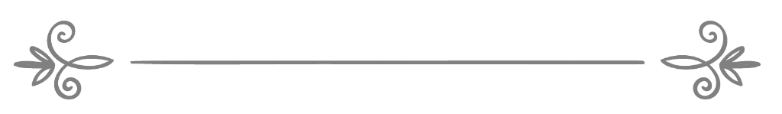 来源：伊斯兰问答网站مصدر : موقع الإسلام سؤال وجواب❧❧编审: 伊斯兰之家中文小组مراجعة: فريق اللغة الصينية بموقع دار الإسلام打嗝是否坏斋。问：请问打嗝是否坏斋？答：打嗝，即在吃饱以后，气体从胃部通过口腔发出的声音。只是单纯的打嗝是不坏斋的，但是假如有食物伴随着气体而出，那么，必须将它吐出，故意咽下是坏斋的，如果无意地咽下，或无法将其吐出，斋戒是不受影响的。莱目力在《寻求者的终极》（3/171）中说：一个人在夜间吃饮了很多，他知道自己早上打嗝的习惯，并且同时会伴随有食物嗝出，是否因此而不允许他过多的吃饮呢，如果他仍然这样，那么，他嗝出食物是否坏斋呢？并不需要禁止他在夜间多吃饮，当早上他打嗝时，应将嗝出的食物吐出，并漱口，这并不坏斋，纵使这种情况屡次发生，也是无妨的，它的情况就如同无法控制的呕吐一样。另可参考第（12659）号问答。真主至知。